Муниципальное образование «Ленинский муниципальный район»Еврейской автономной областиАдминистрацияОТДЕЛ ОБРАЗОВАНИЯПРИКАЗс.Ленинское15. 09.2015г.                                                                                                                           №295 О проведении школьного этапа Всероссийской олимпиады школьников в 2015/2016 учебном году	На основании и в соответствии с Порядком проведения всероссийской олимпиады школьников (утверждено Приказом Министерства образования и науки РФ от 18 ноября 2013 года №1252) , письма комитета образования от 28.08.2015г. № 2698/15 «Рекомендации для проведения школьного и муниципального этапов всероссийской олимпиады школьников»ПРИКАЗЫВАЮ:1.Утвердить Положение о проведении школьного и муниципального этапов Всероссийской  олимпиады школьников (Приложение1).2.Провести в период с 12 октября по 7 ноября 2015 года школьный этап всероссийской олимпиады школьников по 20 предметам: математике, физике, химии, биологии, географии, истории, праву, иностранному (английский, немецкий) языку, обществознанию, информатике и ИКТ, литературе, русскому языку, физической культуре, основам безопасности жизнедеятельности, экологии, экономике, мировой художественной культуре, технологии, астрономии.3.Утвердить график проведения школьного этапа всероссийской олимпиады школьников:4. Для проведения школьного этапа всероссийской олимпиады школьников создать и утвердить состав муниципальной предметно-методической комиссии:5.Муниципальной предметно-методической комиссии в срок до 10 октября 2015 года:- подготовить олимпиадные задания школьного этапа всероссийской олимпиады школьников по каждому образовательному предмету на основе содержания образовательных программ основного общего и среднего общего образования и на основании Методических рекомендаций по разработке требований к организации и проведению школьного этапа олимпиады (письмо Министерства образования и науки РФ от 12.08.2014 №08-1065) для 7-11 классов;-разработать и направить организаторам школьного этапа олимпиады методические рекомендации по проведению школьного этапа олимпиады, включая требования к организации школьного этапа олимпиады, описания необходимого материально-технического обеспечения для выполнения олимпиадных заданий, перечень справочных материалов, электронно-вычислительной техники, разрешенной к использованию во время проведения олимпиады, критерии и методики оценивания выполненных олимпиадных заданий, процедуру регистрации участников олимпиады, показа олимпиадных работ, рассмотрения апелляций участников олимпиады, подготовки отчетных материалов.6.Директору МКУ РМК Козлене Г.Г. в срок до 10 октября 2015 года направить в оргкомитеты ОУ олимпиадные задания школьного этапа всероссийской олимпиады школьников по каждому общеобразовательному предмету.7. Оргкомитетам школьного этапа обеспечить хранение олимпиадных заданий по каждому общеобразовательному предмету и установленную законодательством Российской Федерации ответственность за их конфиденциальность.8. Утвердить формат предоставления результатов и анализа выполнения олимпиадных заданий участниками школьного этапа олимпиады.9.Председателям предметных жюри школьного этапа олимпиады в срок до 10 ноября 2015 года подготовить и представить в отдел образования аналитический отчет о результатах школьного этапа олимпиады в соответствии с утвержденным форматом.10.Контроль за исполнением данного приказа возложить на директора МКУ РМК Козленю Г.Г.Заместитель начальника                       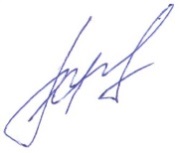 отдела       образования                                                                        И.В.МаляренкоПредметДата проведенияАнглийский язык, немецкий язык12 октября 2015 годаИнформатика и ИКТ13 октября 2015 годаАстрономия13 октября 2015 годаГеография14 октября 2015 годаХимия24 октября 2015 годаПраво15 октября 2015 годаБиология15 октября 2015 годаРусский язык16 октября 2015 годаОБЖ16 октября 2015 годаИстория19 октября 2015 годаМатематика20 октября 2015 годаОбществознание21 октября 2015 годаФизическая культура21, 22 октября 2015 годаЛитература23 октября 2015 годаФизика3 ноября 2015 годаЭкология5 ноября 2015 годаТехнология6 ноября 2015 годаЭкономика Искусство ( мировая художественная культура)3 ноября 2015 годаМаляренко Ирина Владимировна, заместитель начальника отдела образования- председатель комиссииСмелянская Елена Ивановна, методист КМУ РМК- секретарь комиссииЛангер Анастасия Николаевна, МКОУ СОШ с.Ленинское- английский языкКозленя Галина Гаврииловна, директор КМУ РМК- география, экология, астрономия, экономикаГлушкова Светлана Владимировна, директор МКОУ НОШ с.Кукелево- история, обществознание, правоАкентьева Надежда Борисовна, руководитель РМО-физикаБерезюк Галина Витальевна, учитель МКОУ ООШ с.Калинино- математикаЧелядина Людмила Михайловна, зам.директора МКОУ ООШ с.Калинино-русский язык, литератураПлетнева Валентина Алексеевна, руководитель филиала МКОУ СОШ с.Биджан в с.Башмак, руководитель РМО-немецкий языкРаменская Екатерина Эммануиловна, учитель МКОУ СОШ с.Лазарево- химия, биологияВетрова Оксана Сергеевна, учитель МКОУ СОШ с.Дежнево, руководитель РМО- информатикаКуриленко Тамара Сунсиновна, учитель МКОУ СОШ с.Лазарево, руководитель РМО- физическая культура, ОБЖКозленя Иосиф Константинович, учитель МКОУ СОШ с.Ленинское-МХКБорзых Елена Леонидовна, учитель МКОУ СОШ с.Бабстово, руководитель РМО-технология